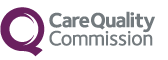 CQC, Care Quality CommissionAddress: Citygate, Gallowgate,Newcastle upon Tyne,NE1 4PATel: 03000 616161Fax: 03000616171CQC.org.uk